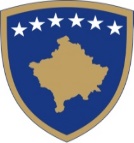 Republika e KosovësRepublika Kosova-Republic of KosovoQeveria-Vlada-GovernmentfMinistria e Shëndetësisë-Ministarstvo Zdravstva-Ministry of HealthNjoftim për thirrje publikeMe qëllim të rritjes së transparencës dhe të besueshmërisë në procesin e njoftimit për thirrje publike, për marrje me qira të objektit dhe garantimin e zbatimit të parimit të konkurrueshmërisë  dhe interesave të qytetareve dhe subjekteve juridike, si dhe me qëllim të akomodimit të stafit të saj, Ministria e Shëndetësisë bën njoftim për marrje me qira të një objekti, për vendosjen e stafit të tri Inspektorateve: Shëndetësor, Farmaceutik dhe Sanitar. Andaj, bazuar në këtë bënë thirrje publike për ofertë:Njofton të gjitha subjektet e interesuara, që përmes aplikimit të tyre të paraqesin ofertat për dhënie me qira të objektit me qëllim të lidhjes së kontratës për kohë të caktuar prej pesë  (5) vite (me mundësi  vazhdimi), mes Ministrisë së Shëndetësisë dhe kontraktuesit (qiradhënësit). Objekti duhet të plotësoj kriteret bazë, sipas specifikimeve të mëposhtme dhe të ketë mundësi ndërhyrje për ndarje të hapësirave, zyrave të punës bazuar në marrëveshje:Kriteret që duhet të plotësohen për shprehje të interesit për dhënie me qira të objektit, janë si në vijim: Objekti  duhet  të ketë hapësira për zyra dhe shërbime prej 1300 deri 1400 metër katror;Të jetë i përshtatshëm për mundësi ndërhyrje nga  qiradhënësi për ambient për punë, i ndarë nga veprimtari të tjera (kati); Vërtetimi tatimorë që dëshmon se nuk ka obligime tatimore; Të ketë leje ndërtimi dhe përdorimi (Certifikatën e përdorimit sipas Ligjit për Ndërtimin);Jo më larg se tre pikë pesë (3.5) kilometra nga qendra, pikë referimi Hotel Grandi;Të ketë vend parkingje për vetura të paktën tridhjetë (30) ;Të ketë qasje të lehtë në rrugë;Ngrohje, rrymë, rrymë alternative/gjenerator, ujë, ventilim, ngrohje nga ngrohtorja e qytetit, përparësi nëse plotësohen edhe kushtet të tjera;Infrastrukturë për qasje në internet, ndriçim natyror;Në rast që objekti ka dy (2) etazhe të ketë se paku dy (2) tualete për femra dhe dy (2) për meshkuj në secilën etazh/kate, nëse hapësira shtrihet vetëm në një etazh/kate të ketë tri (3) tualete për femra dhe tri (3) tualete për meshkuj me nga tre lavaman duarsh;Hyrja kryesore të jetë së paku prej 1.5m deri në 2.5m gjerësia;Lartësia e objektit/katit minimum 2,6 m;Qasje për persona me nevoja të veçanta, hyrja të lehtë/ashensor;Objekti të jetë në zonë e cila ka qasje në linjën e Trafikut Urban.Dokumentacioni i nevojshëm që duhet të dorëzohet për aplikim:Leja e ndërtimit me dokumentacionin përcjellës (certifikatë e pronësisë, kopje plani, projekti, skica të objektit dhe hapësirës së jashtme, foto);Deklaratë nën betim se objekti nuk është në kontest gjyqësor dhe se nuk ka çfarëdo mase të sigurisë nga gjykatat apo organet e tjera publike;Oferta financiare, çmimi për metër katror dhe shuma totale e m², duke përfshirë të gjitha tatimet dhe obligimet e tjera.Periudha e aplikimit: Njoftimi për thirrje publike është i publikuar në web-faqen e Ministrisë së Shëndetësisë (MSH), https://msh.rks-gov.net/.Të interesuarit që dëshirojnë të aplikojnë sipas thirrjes publike, duhet të shprehin interesimin e tyre, duke dorëzuar të gjithë dokumentacionin në kopje fizike me ofertat e tyre në Ministrinë e Shëndetësisë/ Zyra Nr. 022, Rruga “Zagrebi”,  Nr. 60, Prishtinë, për çdo dite pune nga ora 10:00 deri në orën 12:00, si dhe nga ora 13:00 deri 15:00.Pas mbylljes së afatit të aplikimit, Ministria e Shëndetësisë do të bëjë përzgjedhjen e ofertës më të përshtatshme, duke marrë në konsideratë distancën nga qendra e qytetit, përshtatshmërinë e objektit për adaptimin e nevojave të inspektorateve dhe efiçiencën në ngrohje dhe qasjen sa më të lehtë për qytetarët dhe stafin.Të drejtë aplikimi kanë pronarët e objekteve. Në rast të aplikimit të pronarëve nëpërmjet ndërmjetësuesve, të paraqitet autorizim noterial nga ana e pronarit.Nënshkrimi i kontratës do të bëhet nga personi fizik apo përfaqësuesi i personit juridik.Aplikacionet që dorëzohen në mënyrë fizike, duhet të jenë të mbyllura në zarf, në të cilin shkruhet: Emri dhe Mbiemri ;Data e aplikimit;Kontaktet. Thirrja do të jetë e hapur nga data 21.05.2024 deri me datë 03.06.2024, në orën 15:00. Për informata shtesë, kontaktoni:Tel: 03820024102E-mail: tahir.avdiu@rks-gov.netAplikimet pas këtij afati nuk pranohen.             